THE AMERICAN LEGIONDEPARTMENT OF CALIFORNIA1601 7TH STREET, SANGER, CA 93657-2801103 Annual Department Convention, Visalia, CaliforniaJune 24-26, 2022THIS FORM MUST BE FILLED OUT IN TRIPLICATE______________________________________________________________________________Resolution No. 2022-027Subject: Health Care for Trainees Who Enter the Delayed Entry Program______________________________________________________________________________(DO NOT FILL ABOVE THIS LINE)Insurance for Delayed Entry Program TraineesWHEREAS Across the Country, many young people take an oath of enlistment to enter the United States Armed Forces but are not yet physically prepared for boot camp; andWHEREAS the Delayed Entry Program (DEP) allows for recruits to get into physical shape consistent with the demands of basic training; andWHEREAS these youth who have taken the oath to enter the military after completion of their time in DEP and are mandated to participate in rigorous military training activities under the supervision and  instruction of military recruiters; andWHEREAS these youth who enter DEP are a vital component of our national security; andWHEREAS a trainee who is injured during this program is afford no health care coverage; and WHEREAS a trainee who dies through accident or illness while engaged in these mandated activities are ineligible for death benefits including basic funeral cost; and WHEREAS basic health care coverage is necessary at every stage of life; now be it RESOLVED, by Post No. 161, of The American Legion Department of California, in regular meeting assembled in Antioch, CA on May 11, 2021, requests that The American Legion support legislation that would authorize basic health care coverage to trainees who enter the Delayed Entry Program that would cover the trainee for activities related to their training; and, be it furtherRESOLVED, in addition to health benefits, the legislation should also authorize death benefits in the case of a trainee that dies while engaged in mandated, supervised activities related to their recruit training; and, be It finally RESOLVED, that this Resolution shall be transmitted forthwith to The American Legion, Department of California for consideration and adoption at the Annual Convention of the American Legion Department of California, to be held June 24 - 26, 2021 in Visalia CA, and thereafter upon passage submitted to the National Headquarters of The American Legion for consideration by the appropriate Commission.Author of ResolutionManuel Vega, Post 731 Department of CaliforniaAutrey James Post 161 Department of CaliforniaThis is to certify that the above resolution was adopted by Post 161__________________________________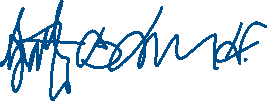 Post Adjutant__________________________________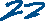 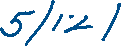 DateThis is to certify that the above resolution was adopted by Department Convention.__________________________________Department Adjutant__________________________________Department Commander__________________________________Date